臺美生態學校夥伴計畫-106年生態學校認證表揚暨成果分享會壹、活動目的臺美生態學校夥伴計畫於105年舉辦3周年成果暨認證表揚活動，共頒發了72面銅牌、32面銀牌以及3面綠旗，成果豐碩。為持續鼓勵臺灣生態學校積極參與認證，今年將持續頒發106年獲得認證或認證升級之學校獎牌，以茲鼓勵。統計106年獲得認證之學校，銅牌新增64所，銀牌新增29所學校，為慶祝與展現106年計畫執行成果，環保署特於今年12月6日假桃園市八德區大安國民小學，辦理臺灣生態學校106年成果分享會暨生態學校認證表揚活動，同時邀請生態學校代表分享至國外參訪國際生態學校經驗與成果。貳、活動時間106年12月6日（星期三）上午10時至下午4時30分參、活動地點    桃園市八德區大安國民小學禮堂（桃園市八德區和平路638號）肆、辦理及參與單位主辦單位：	行政院環境保護署協辦單位：	桃園市八德區大安國民小學參與單位：	美國在台協會、外交部、教育部、各直轄市縣（市）政府環境保護局、桃園市教育局、生態學校等伍、活動議程陸、報名方式一、報名網址請於106年12月4日（星期一）下午5時前以網路方式報名，報名網址如下：http://estc10.estc.tw/ctci/Reg2/76/index.asp 聯絡人：請洽環科工程顧問股份有限公司劉哲聿小姐（電話(02)2775-3919分機392，電子郵件 jeryuhliu@estc.tw）或陳倍倫小姐（電話(02)2775-3919分機232，電子郵件iris@estc.tw）。二、交通費說明環保署每校僅補助1人交通費用，並保留票券單據以利結案核銷作業。自行開車及桃園地區之學校非屬本次交通補助範圍。柒、交通方式一、位置圖：（一）高鐵桃園站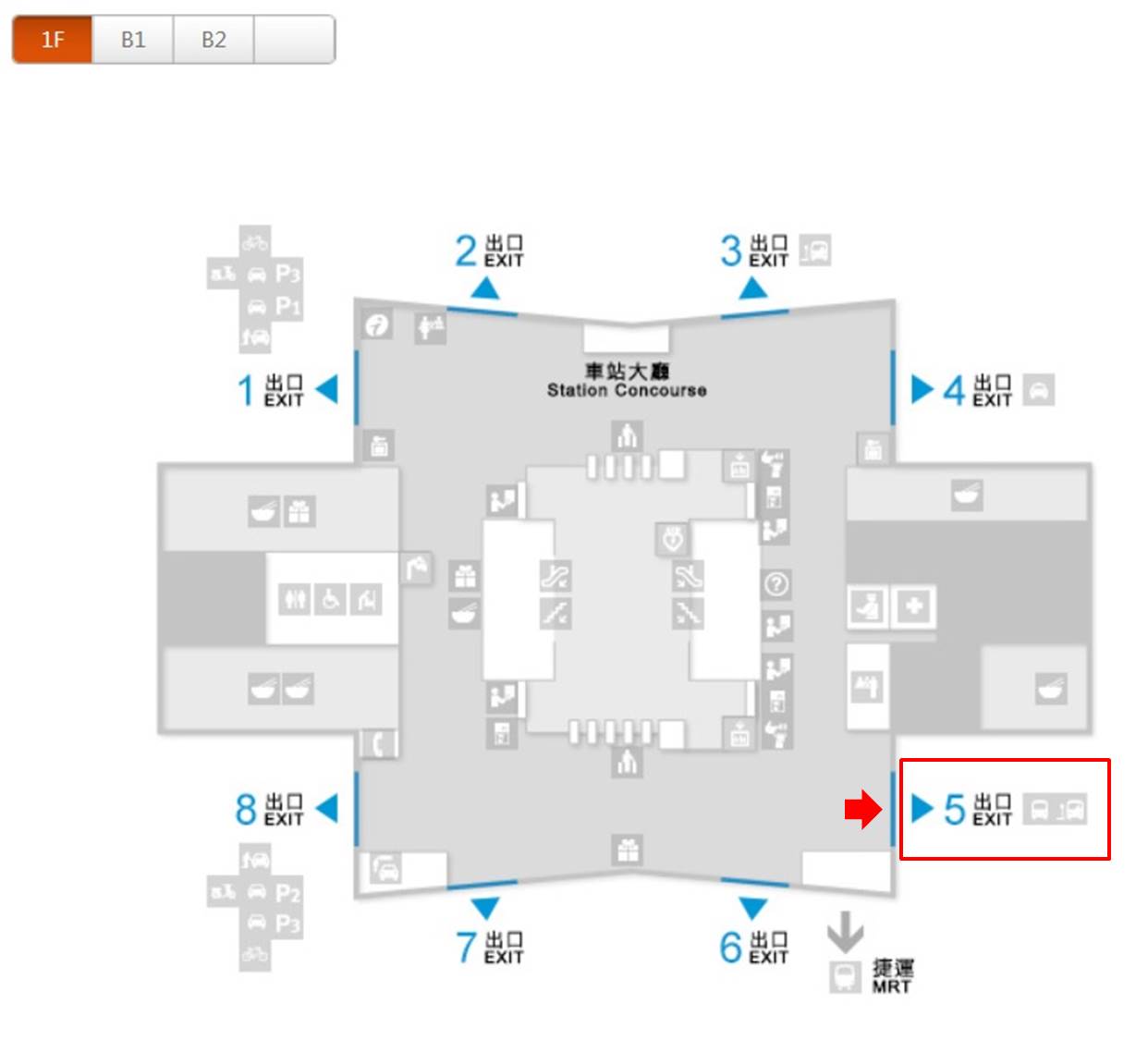 （二）臺鐵桃園火車站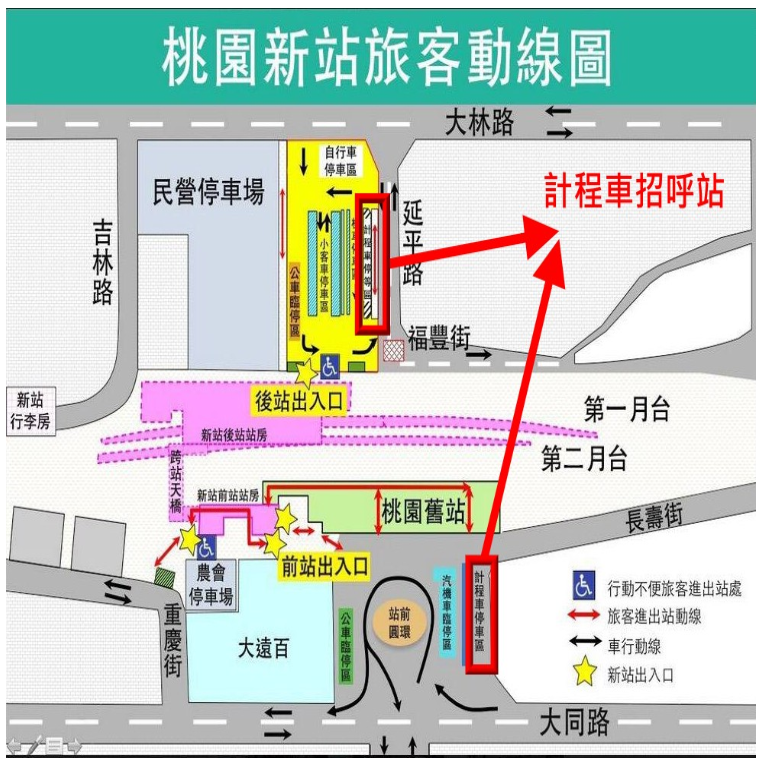 二、專車接駁：（一）桃園高鐵站接駁專車：活動當天9：15停靠於高鐵桃園站5號出口11號公車月台，9:20準時發車，逾時不候。欲搭乘專車之學員請務必於報名表勾選，並準時前往搭乘。回程為16:30由大安國小校門口發車。（二）臺鐵桃園火車接駁專車：活動當天9：15停靠於桃園火車站後站（延平路方向）出口，9:20準時發車，逾時不候。欲搭乘專車之學員請務必於報名表勾選，並準時前往搭乘。回程為16:30由大安國小校門口發車。三、自行開車者：（一）北上建議可走國道三號，由54-鶯歌系統出口轉國道二號進往八德/桃園機場方向，接國道二號後並於18-大湳出口下交流道，沿福德一路前進，並左轉接和平路執行，即可抵達位和平路638號的和平國小。（二）南下建議可走國道三號接國道二號（機場支線），並於18-大湳出口下交流道，沿福德一路前進，並左轉接和平路執行，即可抵達位和平路638號的和平國小。（三）停車資訊1. 	校內停車數量：約可停10輛車，數量有限，採先來先停制度，並請以不擋住車道為原則停車。2.	周邊停車位置：添建鋼鐵股份有限公司，約可停10-15輛車，因數量有限，採預約停車制度，請於報名時務必註明自行開車，將由工作人員安排停車位置，並請於活動當天停車時務必遵守相關停車規則。3. 地圖：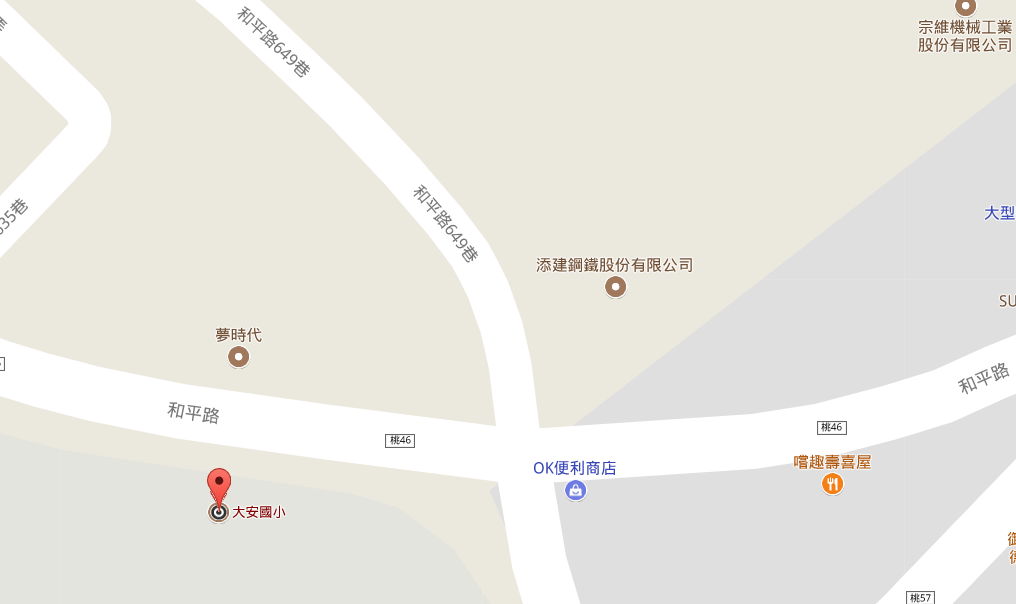 四、搭乘大眾運輸工具：（一）捷運轉公車： 臺北捷運板南線永寧站（4號出口）搭乘統聯客運1659號（A、B、C三線皆可搭乘），土城往八德方向，約15分鐘可由捷運永寧站到達大安國小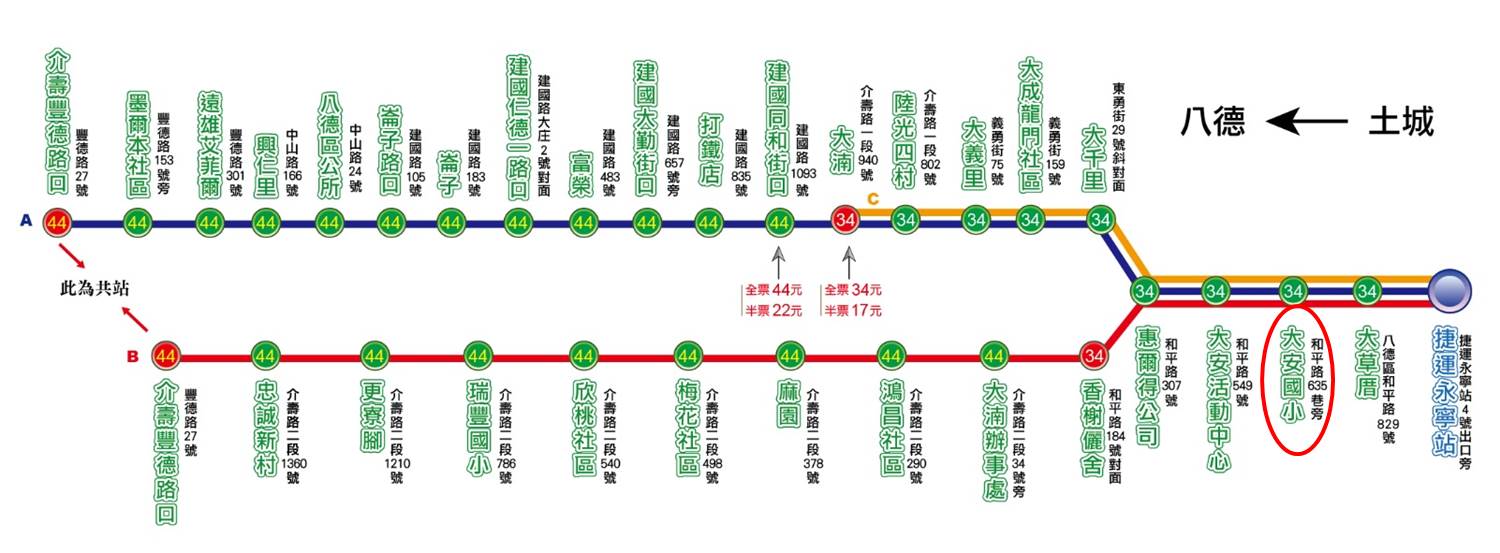 台北捷運古亭站（5號出口）搭乘中興客運9098，沿途停靠捷運中正紀念堂站（3號出口）、小南門站（3號出口對面台北法院）、捷運板橋站（3號出口）、府中站（2號出口），由捷運板橋站約25分鐘可抵達大安國小。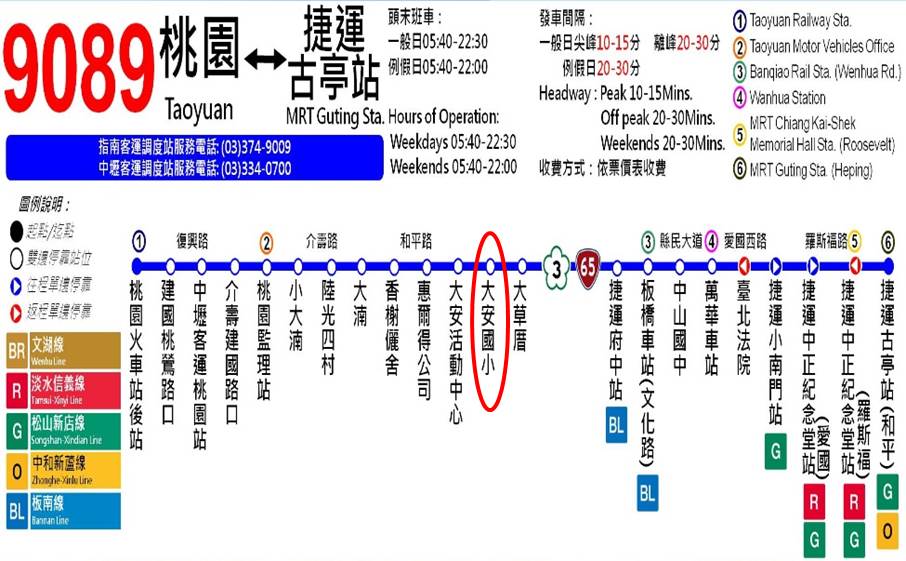 （二）臺鐵轉公車：臺鐵桃園火車站至大安國小從桃園火車站前站出口出站（大同路方向），步行約5分鐘至中正路統領百貨前公車停車處搭乘103線公車（每小時1班），於大安國小站下車，步行1分鐘至大安國民小學正門口，行程總時間約30分鐘。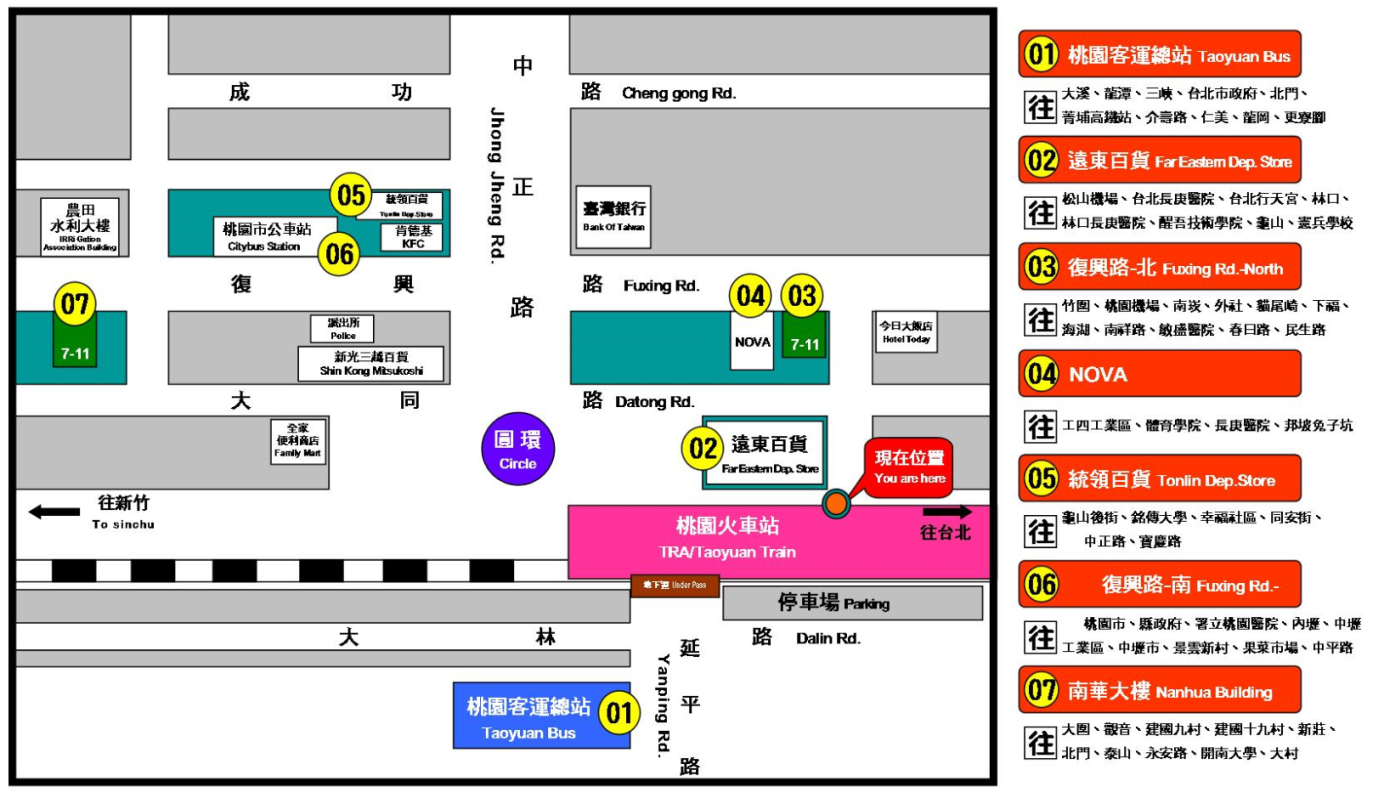 106年生態學校認證表揚暨成果分享會出席回函時間內容09:30-10:00報到10:00-10:15開幕式學生表演活動10:15-10:40致詞桃園市大安國民小學楊炳清校長行政院環境保護署綜合計畫處代表中華民國外交部代表美國在台協會代表美國國家野生動物協會(NWF) Kim Martinez桃園市環境保護局/教育局10:40-10:45合影10:45-11:00生態學校認證表揚活動1. 頒發銅牌學校2. 頒發銀牌學校3. 頒發綠旗學校11:00-12:00大安國小展現生態學校推動成果亮點1：大安農場亮點2：香草花園亮點3：綠能發電系統亮點4：雨水回收系統12:00-13:30午餐13:30-14:45分享一：生態學校推動經驗與歷程14:45-15:15分享二：生態學校新環境路徑介紹分享人：美國國家野生動物協會(NWF) Kim Martinez15:15-15:30休息15:30-16:20分享三：生態學校國際交流經驗分享分享人：新北市建安國民小學許仁利校長分享人：臺南市虎山實驗國民小學林勇成校長16:20活動結束所屬單位單位所屬縣市姓　　名出生年月日民國    年    月    日職   稱身分證字號交通方式□高鐵桃園站搭乘接駁專車，9:20發車逾時不候□桃園火車站搭乘接駁專車，9:20發車逾時不候□自行前往□自行開車 (停車位有限，建議搭乘接駁車或大眾運輸前往)□高鐵桃園站搭乘接駁專車，9:20發車逾時不候□桃園火車站搭乘接駁專車，9:20發車逾時不候□自行前往□自行開車 (停車位有限，建議搭乘接駁車或大眾運輸前往)□高鐵桃園站搭乘接駁專車，9:20發車逾時不候□桃園火車站搭乘接駁專車，9:20發車逾時不候□自行前往□自行開車 (停車位有限，建議搭乘接駁車或大眾運輸前往)交通補助金融機構名稱：　　　　　　　　　        　　　　　　帳號：                                              戶名：                      金融機構名稱：　　　　　　　　　        　　　　　　帳號：                                              戶名：                      金融機構名稱：　　　　　　　　　        　　　　　　帳號：                                              戶名：                      餐   飲□葷    □素今年取得認證□是   □否聯絡方式手機：手機：手機：聯絡方式辦公室電話：（　　）辦公室電話：（　　）辦公室電話：（　　）聯絡方式E-mail：E-mail：E-mail：聯絡方式地址：地址：地址：特殊需求注意事項1.採網路報名之貴賓請務必填寫正確E-mail資料，報名成功後將以E-mail通知。2.為響應環保，請參與貴賓務必自備環保杯與環保餐具。3.欲申請交通補助之貴賓，請務必填寫提供郵局或銀行相關帳戶資料，以利後續匯款。並請於活動當天將車票票根（購票證明）交予工作人員。4.本回函資料依個人資料保護法相關規定為必要之蒐集、處理及利用，資料將僅用於行政事務（含保險）、發送本活動相關訊息等。5.頒獎場地為特殊材質地墊，請貴賓避免穿著高跟鞋。1.採網路報名之貴賓請務必填寫正確E-mail資料，報名成功後將以E-mail通知。2.為響應環保，請參與貴賓務必自備環保杯與環保餐具。3.欲申請交通補助之貴賓，請務必填寫提供郵局或銀行相關帳戶資料，以利後續匯款。並請於活動當天將車票票根（購票證明）交予工作人員。4.本回函資料依個人資料保護法相關規定為必要之蒐集、處理及利用，資料將僅用於行政事務（含保險）、發送本活動相關訊息等。5.頒獎場地為特殊材質地墊，請貴賓避免穿著高跟鞋。1.採網路報名之貴賓請務必填寫正確E-mail資料，報名成功後將以E-mail通知。2.為響應環保，請參與貴賓務必自備環保杯與環保餐具。3.欲申請交通補助之貴賓，請務必填寫提供郵局或銀行相關帳戶資料，以利後續匯款。並請於活動當天將車票票根（購票證明）交予工作人員。4.本回函資料依個人資料保護法相關規定為必要之蒐集、處理及利用，資料將僅用於行政事務（含保險）、發送本活動相關訊息等。5.頒獎場地為特殊材質地墊，請貴賓避免穿著高跟鞋。